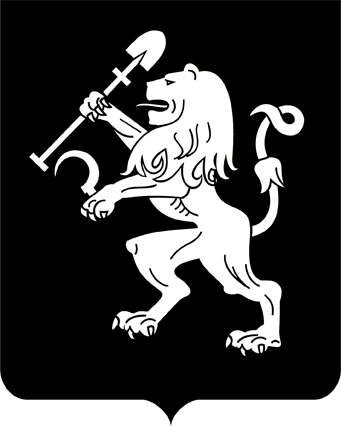 АДМИНИСТРАЦИЯ ГОРОДА КРАСНОЯРСКАПОСТАНОВЛЕНИЕО внесении изменений в постановление администрациигорода от 27.11.2012 № 595В целях оптимизации схемы размещения нестационарных                      торговых объектов на территории города Красноярска, в соответствии                с приказом министерства промышленности и торговли Красноярского края от 27.09.2018 № 555-о «Об установлении Порядка разработки                   и утверждения схемы размещения нестационарных торговых объектов органами местного самоуправления муниципальных образований                 Красноярского края», руководствуясь ст. 7, 41, 58, 59 Устава города Красноярска, ПОСТАНОВЛЯЮ:1. Внести в таблицу приложения к постановлению администрации города от 27.11.2012 № 595 «Об утверждении схемы размещения нестационарных торговых объектов на территории города Красноярска»             следующие изменения:1) в строках 492, 1600, 1808, 2201, 2273, 2735, 2986, 3134, 3371, 3468, 3617, 3693, 3958, 4307: в графе 10 слова «муниципальная собственность/» исключить;графу 12 изложить в следующей редакции: «до 01.01.2022»;2) графу 12 строки 5299 изложить в следующей редакции:                     «до 01.01.2022»;3) в строках 1136, 1199, 1205, 1520, 4257, 4418, 4609, 4718:в графе 10 слова «муниципальная собственность/» исключить;графу 12 изложить в следующей редакции: «до 01.07.2022»;4) в строках 107, 455, 1131, 1147, 1148, 1149, 2808, 3084, 3085, 3090, 3091, 3833, 3884, 3899, 4082, 4249, 4420, 5099:в графе 10 слова «муниципальная собственность/» исключить;графу 12 изложить в следующей редакции: «до 01.01.2024»;5) графу 12 строки 3072 изложить в следующей редакции:                  «до 01.01.2024»;6) в строках 26, 28, 31:в графе 10 слова «муниципальная собственность/» исключить;графу 12 изложить в следующей редакции: «до 01.07.2024»;7) в строке 4545:в графе 10 слова «муниципальная собственность/» исключить;графу 12 изложить в следующей редакции: «до 01 01 2026»;8) в строке 297:в графе 6 цифры «15,31» заменить цифрами «31,6»;в графе 10 слова «муниципальная собственность/» исключить;9) в строке 300:в графе 6 цифры «22,25» заменить цифрами «41,03»;в графе 10 слова «муниципальная собственность/» исключить;10) в строке 426:в графе 6 цифры «108,35» заменить цифрами «155,14»;в графе 10 слова «муниципальная собственность/» исключить;11) в строке 497:в графе 6 цифры «32» заменить цифрами «63,95»;в графе 10 слова «муниципальная собственность/» исключить;12) в строке 1354:в графе 6 цифры «92,3» заменить цифрами «191,0»;в графе 10 слова «муниципальная собственность/» исключить;13) в строке 1634:в графе 6 цифры «50» заменить цифрами «126,0»;в графе 10 слова «муниципальная собственность/» исключить;14) в строке 3455:в графе 6 цифры «20,0» заменить цифрами «72,0»;в графе 10 слова «муниципальная собственность/» исключить;15) в строке 3599:в графе 6 цифры «67,23» заменить цифрами «142,6»;в графе 10 слова «муниципальная собственность/» исключить;16) в строке 3981:в графе 6 цифру «8» заменить цифрами «50,0»;в графе 10 слова «муниципальная собственность/» исключить;17) в строке 4050:в графе 6 цифры «100» заменить цифрами «168,0»;в графе 10 слова «муниципальная собственность/» исключить;18) в строке 4111:в графе 6 цифры «50» заменить цифрами «115,0»;в графе 10 слова «муниципальная собственность/» исключить;19) в строке 4587:в графе 6 цифры «84,0» заменить цифрами «109,0»;в графе 10 слова «муниципальная собственность/» исключить;20) в строке 5013:в графе 6 цифры «30,64» заменить цифрами «41,0»;в графе 10 слова «муниципальная собственность/» исключить;21) в строке 5106:в графе 6 цифры «12,0» заменить цифрами «337,0»;в графе 10 слова «муниципальная собственность/» исключить;22) в строке 5157:в графе 6 цифры «9,2» заменить цифрами «60,0»;в графе 10 слова «муниципальная собственность/» исключить;23) в графе 6 строки 5261 цифры «231,1» заменить цифра-              ми «495,0»;24) в графе 6 строки 5291 цифры «20,0» заменить цифра-                   ми «200,0»;25) в графе 6 строки 5311 цифры «35,9» заменить цифра-             ми «134,8»;26) в графе 6 строки 5312 цифры «19,3» заменить цифра-                   ми «102,1»;27) в графе 6 строки 5313 цифры «17,9» заменить цифра-                      ми «126,0»;28) в графе 6 строки 5314 цифры «11,1» заменить цифра-                    ми «224,2»;29) в графе 6 строки 5315 цифры «5,7» заменить цифрами «119,6»;30) в графе 6 строки 5316 цифры «5,7» заменить цифрами «80,0»;31) в графе 6 строки 5317 цифры «10,9» заменить цифра-                   ми «100,0»;32) в графе 6 строки 5319 цифры «11,0» заменить цифрами «95,2»;33) в графе 6 строки 5320 цифры «8,1» заменить цифрами «40,0»;34) строки 8, 33, 37, 40, 80, 81, 95, 103, 121, 122, 124, 125, 128, 129, 130, 131, 137, 140, 142, 143, 147, 149, 150, 156, 169, 180, 183, 184, 187, 188, 189, 190, 191, 194, 195, 196, 197, 198, 199, 200, 201, 202, 204, 207, 208, 209, 210, 211, 212, 213, 214, 215, 217, 218, 219, 220, 221, 222, 223, 224, 225, 226, 303, 311, 312, 314, 315, 317, 322, 325, 328, 329, 330, 333, 335, 336, 337, 338, 341, 356, 395, 399, 400, 403, 416, 423, 427, 445, 450, 457, 459, 479, 493, 499, 503, 504, 506, 511, 512, 516, 517, 518, 521, 524, 526, 527, 528, 529, 530, 536, 537, 539, 540, 542, 559, 560, 561, 563, 564, 565, 566, 567, 577, 586, 610, 618, 619, 620, 621, 622, 623, 625, 627, 629, 710, 760, 763, 765, 787, 792, 794, 796, 800, 801, 802, 825, 828, 860, 865, 871, 875, 876, 879, 880, 883, 885, 887, 888, 889, 890, 891, 893, 894, 896, 897, 898, 899, 900, 901, 902, 903, 904, 905, 907, 913, 942, 1071, 1092, 1272, 1282, 1338, 1379, 1386, 1400, 1498, 1578, 1618, 1619, 1629, 1727, 1743, 1755, 1860, 1954, 2210, 2222, 2287, 2291, 2293, 2298, 2306, 2307, 2308, 2311, 2312, 2313, 2316, 2317, 2321, 2327, 2332, 2333, 2336, 2337, 2343, 2344, 2345, 2346, 2347, 2348, 2349, 2350, 2351, 2361, 2363, 2366, 2371, 2373, 2375, 2377, 2381, 2382, 2390, 2393, 2398, 2400, 2405, 2406, 2407, 2410, 2420, 2429, 2567, 2571, 2576, 2577, 2579, 2580, 2581, 2582, 2583, 2589, 2590, 2591, 2592, 2593, 2594, 2600, 2601, 2603, 2604, 2617, 2618, 2630, 2633, 2636, 2639, 2650, 2652, 2656, 2659, 2660, 2667, 2670, 2674, 2685, 2686, 2688, 2691, 2693, 2696, 2697, 2709, 2711, 2713, 2716, 2723, 2725, 2726, 2729, 2730, 2731, 2733, 2736, 2737, 2739, 2741, 2742, 2743, 2773, 2774, 2775, 2779, 2791, 2792, 2794, 2868, 2874, 2877, 2879, 2886, 2894, 2896, 2898, 2901, 2912, 2916, 2917, 2918, 2921, 2932, 2938, 2963, 2973, 2976, 2977, 2978, 2983, 2987, 2989, 2990, 2991, 2993, 2996, 2999, 3002, 3003, 3009, 3010, 3012, 3013, 3018, 3021, 3022, 3023, 3025, 3027, 3028, 3044, 3045, 3046, 3051, 3052, 3054, 3057, 3064, 3066, 3074, 3076, 3094, 3098, 3099, 3105, 3111, 3121, 3131, 3132, 3141, 3143, 3144, 3145, 3154, 3155, 3160, 3166, 3174, 3177, 3178, 3179, 3180, 3191, 3194, 3198, 3202, 3208, 3209, 3211, 3216, 3217, 3220, 3221, 3223, 3225, 3226, 3235, 3236, 3238, 3239, 3240, 3243, 3250, 3253, 3255, 3256, 3259, 3263, 3265, 3272, 3274, 3276, 3285, 3314, 3315, 3316, 3319, 3323, 3325, 3326, 3327, 3332, 3334, 3336, 3340, 3343, 3345, 3346, 3347, 3348, 3349, 3350, 3352, 3354, 3355, 3356, 3357, 3358, 3362, 3363, 3364, 3366, 3367, 3368, 3370, 3374, 3380, 3382, 3383, 3384, 3397, 3399, 3406, 3407, 3412, 3413, 3414, 3417, 3418, 3420, 3422, 3423, 3424, 3425, 3426, 3429, 3430, 3431, 3432, 3433, 3434, 3435, 3436, 3437, 3438, 3439, 3440, 3441, 3442, 3443, 3444, 3447, 3448, 3449, 3450, 3451, 3453, 3456, 3457, 3462, 3465, 3466, 3467, 3471, 3472, 3474, 3476, 3478, 3534, 3535, 3544, 3545, 3546, 3547, 3548, 3549, 3550, 3551, 3552, 3554, 3557, 3559, 3560, 3642, 3649, 3694, 3725, 3733, 3828, 3841, 3886, 3931, 3953, 3957, 3962, 3963, 3964, 3965, 3966, 3968, 3970, 3972, 3974, 3975, 3976, 3977, 3978, 3979, 3982, 3984, 3985, 3986, 3987, 3989, 3990, 3991, 3992, 3993, 3994, 3996, 3997, 3998, 3999, 4000, 4001, 4002, 4004, 4005, 4006, 4007, 4008, 4009, 4010, 4011, 4012, 4061, 4067, 4068, 4069, 4072, 4084, 4087, 4088, 4098, 4120, 4122, 4125, 4126, 4139, 4158, 4159, 4161, 4164, 4165, 4168, 4169, 4170, 4188, 4197, 4198, 4199, 4207, 4215, 4218, 4220, 4222, 4223, 4224, 4234, 4242, 4243, 4297, 4306, 4310, 4322, 4324, 4332, 4333, 4334, 4337, 4358, 4359, 4360, 4361, 4364, 4368, 4373, 4374, 4375, 4376, 4379, 4381, 4393, 4406, 4417, 4433, 4446, 4447, 4448, 4458, 4485, 4491, 4496, 4497, 4499, 4519, 4520, 4527, 4528, 4539, 4547, 4558, 4564, 4567, 4568, 4579, 4582, 4586, 4588, 4592, 4596, 4624, 4634, 4635, 4637, 4666, 4667, 4668, 4669, 4670, 4671, 4672, 4693, 4694, 4695, 4698, 4702, 4706, 4708, 4709, 4710, 4711, 4712, 4713, 4714, 4715, 4716, 4726, 4764, 4768, 4783, 4784, 4788, 4836, 4858, 4895, 4896, 4898, 4928, 4962, 4966, 4986, 4997, 5029, 5094, 5202, 5282, 5399 признать утратившими силу;35) строки 153, 5157, 5257, 5261, 5311–5315, 5320 изложить                   в редакции согласно приложению 1 к настоящему постановлению;36) дополнить таблицу строками 5429–5484 в редакции согласно приложению 2 к настоящему постановлению.2. Департаменту градостроительства администрации города                   в десятидневный срок с даты официального опубликования настоящего постановления направить изменения в схему размещения нестацио-нарных торговых объектов на территории города Красноярска в министерство сельского хозяйства и торговли Красноярского края.3. Настоящее постановление опубликовать в газете «Городские новости» и разместить на официальном сайте администрации города.4. Постановление вступает в силу со дня его официального опубликования.Глава города                                                                                 С.В. ЕреминПриложение 1к постановлению	администрации городаот ____________ № ___________Приложение 2к постановлению	администрации городаот ____________ № ___________01.07.2021№ 473№ объекта схемы размещения нестационарных торговых объектов на территории города КрасноярскаТип нестационарных торговых объектовАдресный ориентир расположения нестационарных торговых объектовКоличество нестационарных торговых объектов по каждому адресному ориентиру, шт.Площадь земельного участка,здания, строения, сооружения или их части, занимаемая нестационарным торговым объектом, кв. мПлощадь торгового объекта, кв. мВид реализуемой нестационарным торговым объектом продукцииСпециализация нестационарного торгового объектаИнформация о собственнике земельного участка, здания, сооружения, на котором расположен нестационарный торговый объектИнформация об использовании нестационарного торгового объекта субъектами малого или среднего предпринимательства, осуществляющими торговую деятельностьПериод размещения нестационарных торговых объектов23456789101112«153Павильонул. Норильская, 14г1100,0100,0продовольственные товары-неразграниченная государственная собственностьсубъект малого или среднего предпринимательствадо 01.01.20225157Павильонул. Ястынская, 19д160,060,0продовольственные товары/непродо-вольственные товары-неразграниченная государственная собственностьсубъект малого или среднего предпринимательствадо 01.01.20265257Павильонул. Копылова, 74160,060,0продовольственные товары/непродо-вольственные товары-неразграниченная государственная собственностьсубъект малого или среднего предпринимательствадо 01.07.20265261Павильонпер. Телевизорный, 11495,0495,0продовольственные товары/непродо-вольственные товары-неразграниченная государственная собственностьсубъект малого или среднего предпринимательствадо 01.07.20265311Павильонул. Вильского, 281134,8134,8продовольственные товары/непродо-вольственные товары-неразграниченная государственная собственностьсубъект малого или среднего предпринимательствадо 01.07.20275312Павильонул. Вильского, 281102,1102,1продовольственные товары/непродо-вольственные товары-неразграниченная государственная собственностьсубъект малого или среднего предпринимательствадо 01.07.20275313Павильонул. Вильского, 281126,0126,0продовольственные товары/непродо-вольственные товары-неразграниченная государственная собственностьсубъект малого или среднего предпринимательствадо 01.07.20275314Павильонул. Вильского, 281224,2224,2продовольственные товары/непродо-вольственные товары-неразграниченная государственная собственностьсубъект малого или среднего предпринимательствадо 01.07.20275315Павильонул. Вильского, 281119,6119,6продовольственные товары/непродо-вольственные товары-неразграниченная государственная собственностьсубъект малого или среднего предпринимательствадо 01.07.20275320Павильонул. Тотми-на, 8, – ул. Тотмина, 10140,040,0продовольственные товары/непродо-вольственные товары-неразграниченная государственная собственностьсубъект малого или среднего предпринимательствадо 01.07.2027»№объекта схемы размещения нестационарных торговых объектов на территории города КрасноярскаТип нестационарных торговых объектовАдресный ориентир расположения нестационарных торговых объектовКоличество нестационарных торговых объектов по каждому адресному ориентиру, шт.Площадь земельного участка, здания, строения, сооружения или их части, занимаемая нестационарным торговым объектом, кв. мПлощадь торгового объекта, кв. мВид реализуемой нестационарным торговым объектом продукцииСпециализация нестационарного торгового объектаИнформация о собственнике земельного участка, здания, сооружения, на котором расположен нестационарный торговый объектИнформация об использовании нестационарного торгового объекта субъектами малого или среднего предпринимательства, осуществляющими торговую деятельностьПериод размещения нестационарных торговых объектов23456789101112«5429Передвижная торговая точкаул. Академика Киренского, 11126,326,3продовольственные товары/непродо-вольственные товары -неразграниченная государственная собственностьсубъект малого или среднего предпринимательствадо 01.01.20265430Павильонул. Новосибирская, 64120,320,3продовольственные товары/непродо-вольственные товары-неразграниченная государственная собственностьсубъект малого или среднего предпринимательствадо 01.01.20285431Киоскул. Можайского, 514,04,0непродовольственные товары/непродо-вольственные товары-неразграниченная государственная собственностьсубъект малого или среднего предпринимательствадо 01.01.20285432Павильонул. Норильская, 1150,050,0продовольственные товары/непродо-вольственные товары-неразграниченная государственная собственностьсубъект малого или среднего предпринимательствадо 01.01.20285433Павильон ул. Щорса, 69142,042,0продовольственные товары/непродо-вольственные товары -неразграниченная государственная собственностьсубъект малого или среднего предпринимательствадо 01.01.20285434Павильон ул. Академика Павлова, 86188,088,0непродовольственные товары -неразграниченная государственная собственностьсубъект малого или среднего предпринимательствадо 01.01.20285435Киоск ул. 60 лет Октября, 3419,09,0непродовольственные товары -неразграниченная государственная собственностьсубъект малого или среднего предпринимательствадо 01.01.20285436Павильон ул. Весны, 20а150,050,0продовольственные товары/непродо-вольственные товары-неразграниченная государственная собственностьсубъект малого или среднего предпринимательствадо 01.07.20265437Павильон ул. Светлогорская, 10/2130,430,4продовольственные товары/непродо-вольственные товары-неразграниченная государственная собственностьсубъект малого или среднего предпринимательствадо 01.01.20285438Киоск ул. Дубровинского, 45а/1 (участок № 23)121,021,0продовольственные товары -муниципальная собственность - <*> до 01.01.20265439Передвижная торговая точка ул. Дубровинского, 45а/1 (участок № 11)14,04,0продовольственные товары -муниципальная собственность - <*> до 01.01.20265440Киоск пр-т Мира, 2 б (участок № 2)19,09,0продовольственные товары -муниципальная собственность - <*> до 01.01.20265441Киоск пр-т Мира, 2 б (участок № 5)19,09,0продовольственные товары -муниципальная собственность - <*> до 01.01.20265442 Павильонул. Мечникова, 46а155,055,0продовольственные товары/непродо-вольственные товары-неразграниченная государственная собственностьсубъект малого или среднего предпринимательствадо 01.01.20285443Передвижная торговая точкаул. Петра Подзолкова, 5в (участок № 1)124,524,5продовольственные товары/непродо-вольственные товары-неразграниченная государственная собственностьсубъект малого или среднего предпринимательствадо 01.01.20265444Передвижная торговая точкаул. Петра Подзолкова, 5в (участок № 2)126,326,3продовольственные товары/непродо-вольственные товары-неразграниченная государственная собственностьсубъект малого или среднего предпринимательствадо 01.01.20265445Передвижная торговая точкаул. Петра Подзолкова, 5 б (участок № 3)126,326,3продовольственные товары/непродо-вольственные товары-неразграниченная государственная собственностьсубъект малого или среднего предпринимательствадо 01.01.20265446Передвижная торговая точкаул. Петра Подзолкова, 5 б (участок № 4)126,326,3продовольственные товары/непродо-вольственные товары-неразграниченная государственная собственностьсубъект малого или среднего предпринимательствадо 01.01.20265447Передвижная торговая точкаул. Петра Подзолкова, 3в (участок № 5)126,326,3продовольственные товары/непродо-вольственные товары-неразграниченная государственная собственностьсубъект малого или среднего предпринимательствадо 01.01.20265448Передвижная торговая точкаул. Петра Подзолкова, 3в (участок № 6)124,524,5продовольственные товары/непродо-вольственные товары-неразграниченная государственная собственностьсубъект малого или среднего предпринимательствадо 01.01.20265449Передвижная торговая точкаул. Петра Подзолкова, 3в (участок № 7)126,526,5продовольственные товары/непродо-вольственные товары-неразграниченная государственная собственностьсубъект малого или среднего предпринимательствадо 01.01.20265450Передвижная торговая точкаул. Петра Подзолкова, 3в (участок № 8)126,326,3продовольственные товары/непродо-вольственные товары-неразграниченная государственная собственностьсубъект малого или среднего предпринимательствадо 01.01.20265451Передвижная торговая точкаул. Петра Подзолкова, 3 б (участок № 9)126,326,3продовольственные товары/непродо-вольственные товары-неразграниченная государственная собственностьсубъект малого или среднего предпринимательствадо 01.01.20265452Передвижная торговая точкаул. Петра Подзолкова, 3 б (участок № 10)126,326,3продовольственные товары/непродо-вольственные товары-неразграниченная государственная собственностьсубъект малого или среднего предпринимательствадо 01.01.20265453Передвижная торговая точкаул. Петра Подзолкова, 3 б (участок № 11)126,326,3продовольственные товары/непродо-вольственные товары-неразграниченная государственная собственностьсубъект малого или среднего предпринимательствадо 01.01.20265454Передвижная торговая точкаул. Петра Подзолкова, 3 б (участок № 12)126,326,3продовольственные товары/непродо-вольственные товары-неразграниченная государственная собственностьсубъект малого или среднего предпринимательствадо 01.01.20265455Павильонул. Железнодорожников, 13150,050,0продовольственные товары-неразграниченная государственная собственностьсубъект малого или среднего предпринимательствадо 01.01.20285456Павильонул. Шахтеров, 271279,0279,0продовольственные товары/непродо-вольственные товары-неразграниченная государственная собственностьсубъект малого или среднего предпринимательствадо 01.01.20285457Павильонул. Шевченко 60159,459,4продовольственные товары/непродо-вольственные товары-неразграниченная государственная собственностьсубъект малого или среднего предпринимательствадо 01.01.20285458Павильон ул. Шевченко, 60д150,050,0продовольственные товары/непродо-вольственные товары-неразграниченная государственная собственностьсубъект малого или среднего предпринимательствадо 01.01.20285459Павильон ул. Кутузова, 21134,834,8продовольственные товары/непродо-вольственные товары-неразграниченная государственная собственностьсубъект малого или среднего предпринимательствадо 01.01.20285460Киоск пр-т Мира, 2 б (участок № 8)162,062,0продовольственные товары -муниципальная собственность - <*> до 01.01.20265461киоск пр-т Мира, 1 (участок № 33)112,012,0продовольственные товары -муниципальная собственность - <*> до 01.01.20265462Передвижная торговая  точка пр-т Мира, 2 б (участок № 7)112,012,0продовольственные товары -муниципальная собственность - <*> до 01.01.20265463Передвижная торговая точкапр-т Мира, 1 (участок № 34)112,012,0продовольственные товары -муниципальная собственность - <*> до 01.01.20265464Передвижная торговая точкапр-т Мира, 1 (участок № 32)120,020,0продовольственные товары -муниципальная собственность - <*> до 01.01.20265465Киоскул. Дубровинского, 100 (участок № 24)110,010,0продовольственные товары -муниципальная собственность - <*> до 01.01.20265466Киоскул. Дубровинского, южнее Вантового моста (участок № 35)130,030,0продовольственные товары -муниципальная собственность - <*> до 01.01.20265467Киоскул. Дубровинского, 100 (участок № 27)112,012,0продовольственные товары -муниципальная собственность - <*> до 01.01.20265468киоскул. Дубровинского, 100 (участок № 26)112,012,0продовольственные товары -муниципальная собственность - <*> до 01.01.20265469Передвижная торговая точкаул. Дубровинского, 80 (участок № 28)120,020,0продовольственные товары -муниципальная собственность - <*> до 01.01.20265470Передвижная торговая точкаул. Дубровинского, южнее Вантового моста (участок № 36)120,020,0продовольственные товары -муниципальная собственность - <*> до 01.01.20265471Передвижная торговая точкаул. Дубровинского, севернее Вантового моста (участок № 37)120,020,0продовольственные товары -муниципальная собственность - <*> до 01.01.20265472Киоскул. Дубровинского, 100 (участок № 25)112,012,0продовольственные товары -муниципальная собственность - <*> до 01.01.20265473Киоск пр-т Мира, 2 б (участок № 3)19,09,0продовольственные товары -муниципальная собственность - <*> до 01.01.20265474Киоск пр-т Мира, 2 б (участок № 4)112,012,0продовольственные товары -муниципальная собственность - <*> до 01.01.20265475Передвижная торговая  точка пр-т Мира, 2 б (участок № 6)116,016,0продовольственные товары -муниципальная собственность - <*> до 01.01.20265476Киоск ул. Мечникова, 1216,06,0продовольственные товары-неразграниченная государственная собственностьсубъект малого или среднего предпринимательствадо 01.01.20285477Павильонул. Академика Павлова, 48135,035,0продовольственные товары-неразграниченная государственная собственностьсубъект малого или среднего предпринимательствадо 01.01.20285478Передвижная торговая точкаул. Дачная, 37121,021,0продовольственные товары/непродо-вольственные товары-неразграниченная государственная собственностьсубъект малого или среднего предпринимательствадо 01.01.20265479Киоскул. Ерофеевская, 80112,412,4продовольственные товары/непродо-вольственные товары-неразграниченная государственная собственностьсубъект малого или среднего предпринимательствадо 01.01.20285480Киоскул. Ерофеевская, 8016,06,0продовольственные товары/непродо-вольственные товары-неразграниченная государственная собственностьсубъект малого или среднего предпринимательствадо 01.01.20285481Передвижная торговая точкаул. Весны – ул. Взлетная, 2124,524,5продовольственные товары/непродо-вольственные товары-неразграниченная государственная собственностьсубъект малого или среднего предпринимательствадо 01.01.20265482Передвижная торговая точкаул. Волжская, 9112,012,0продовольственные товары-неразграниченная государственная собственностьсубъект малого или среднего предпринимательствадо 01.01.20265483Павильонул. Юности, 2150,050,0продовольственные товары/непродо-вольственные товары-неразграниченная государственная собственностьсубъект малого или среднего предпринимательствадо 01.01.20285484Павильон пр-т Мира, 2 б (участок № 1)1100,0100,0продовольственные товары/непродо-вольственные товары-муниципальная собственность- <*> до 01.01.2026»